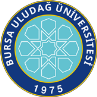 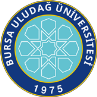 SAĞLIK BİLİMLERİ ENSTİTÜSÜ / 2023-2024 EĞİTİM-ÖĞRETİM YILI / BAHAR DÖNEMİProgram	:	Yüksek Lisans	Tezsiz Yüksek Lisans	Doktora Anabilim Dalı 	:İlk Yayın Tarihi: 29.04.2021	Revizyon No/Tarih:0	Sayfa 1 / 1Web sitemizde yayınlanan son versiyonu kontrollü dokümandır.Dersin KoduDersin AdıDersinDersinDersinDersinDersinÖğretim Üyesi Adı SoyadıSınav TarihiSınav SaatiSınavın YeriDersin KoduDersin AdıTürüTULAKTSÖğretim Üyesi Adı SoyadıSınav TarihiSınav SaatiSınavın YeriTTIP6024Bilimsel Araştırma Teknikleri ile Araştırma Yayın EtiğiZ2003Doç. Dr. Elif Atıcı25.06.202415.30İlgili Anabilim DalıSAB5002BiyoistatistikZ2205Prof. Dr. İlker Ercan27.06.202408.50İlgili Anabilim DalıSAB6008 Fikirden PatenteS2003 Prof.Dr. Gülşah Çeçener26.06.202413.00Enstitü A SalonuSAB6006Bilimsel Makale Yazma ve Yayınlama SüreciS2003 Prof. Dr. Neriman Akansel26.06.202410.30Enstitü A SalonuSAB6004Sağlık Hukukunun Genel İlkeleriS1003Dr. Öğr. Üyesi Ayşenur Şahiner Caner26.06.202414.40Enstitü A SalonuTTIP6004Kişiye Özgü ve Fonksiyonel TıpS2005Prof. Dr. Şehime G Temel 28.06.202410.00Tıbbi Genetik Anabilim DalıTTIP6006FarmakogenetikS2005Prof. Dr. M Sertaç Yılmaz28.06.202412.00Farmakoloji Anabilim DalıTTIP6016Aşı TeknolojisiS2005Prof. Dr. Kadir Yeşilbağ25.06.202413.00Viroloji Anabilim DalıTTIP6020Genom Düzenleme TeknolojileriS2005Prof. Dr. Şehime G Temel 28.06.202414.00Tıbbi Genetik Anabilim DalıTTIP6022Tıpta Fonksiyonel PolimerlerS3006Prof. Dr. Yakup Aykut 28.06.202416.00Tekstil Mühendisliği Anabilim DalıTTIP5002Translasyonel Tıp için SitolojiS3006Dr. Öğr. Üyesi Elif Uz29.06.202409.00Moleküler Biyoloji ve Genetik BölümüTTIP5004Medikal BiyoinformatikS3006Prof. Dr. Şehime G Temel 29.06.202411.00Tıbbi Genetik Anabilim DalıTTIP5006Temel MatematikS2205Dr. Öğr. Üyesi Nisa Çelik29.06.202413.00Matematik BölümüTTIP5008Omik Teknolojileri ve UygulamalariS3005Doç. Dr. Dilek Pirim29.06.202414.30Moleküler Biyoloji ve Genetik BölümüTTIP5010Dermatolojide Yapay Zeka ve TeletıpS2006Prof. Dr. Emel Bülbül Başkan 29.06.202416.00Deri ve Zührevi Hastalıklar ADTTIP5012Metabolizmada Oksidatif Stres- Antioksidan İlişkisi ve TayiniS3006Prof. Dr. Saliha Şahin25.06.202411.00Kimya BölümüTTIP6172SeminerZ0205Prof. Dr. Halil Sağlam25.06.202409.00BaşhekimlikTTIP6192Tez Danışmanlığı IIZ0101Prof. Dr. Şehime G Temel24.06.202409.00Öğr. Üyesi OdasıTTIP6194Tez Danışmanlığı IVZ01025Prof. Dr. Türkkan EvrenselProf. Dr. Halil SağlamProf. Dr. Yakup AykutProf. Dr. Emel Bülbül BaşkanProf. Dr. Şehime G TemelProf. Dr. Burhan CoşkunProf. Dr. Enes YiğitDoç. Dr. Dilek Pirim24.06.202410.00Öğr. Üyesi OdasıTTIP6196Tez Danışmanlığı VIZ01025Prof. Dr. Halil SağlamProf. Dr. Yakup AykutProf. Dr. Şehime G Temel24.06.202411.00TTIP6198Tez Danışmanlığı VIIIZ01025Prof. Dr. Türkkan EvrenselProf. Dr. Halil SağlamProf. Dr. Şehime G TemelDoç. Dr. Gıyasettin ÖzcanDoç. Dr. Dilek Pirim24.06.202412.00Öğr. Üyesi OdasıTTIP6182Doktora Uzmanlık Alan Dersi IIS4005Prof. Dr. Şehime G Temel24.06.202413.00Öğr. Üyesi OdasıTTIP6184Doktora Uzmanlık Alan Dersi IVZ4005Prof. Dr. Türkkan EvrenselProf. Dr. Halil SağlamProf. Dr. Yakup AykutProf. Dr. Emel Bülbül BaşkanProf. Dr. Şehime G TemelProf. Dr. Burhan CoşkunProf. Dr. Enes YiğitDoç. Dr. Dilek Pirim24.06.202414.00Öğr. Üyesi OdasıTTIP6186Doktora Uzmanlık Alan Dersi VIZ4005Prof. Dr. Halil SağlamProf. Dr. Yakup AykutProf. Dr. Şehime G Temel24.06.202415.00Öğr. Üyesi OdasıTTIP6188Doktora Uzmanlık Alan Dersi VIIIZ4005Prof. Dr. Türkkan EvrenselProf. Dr. Halil SağlamProf. Dr. Şehime G TemelDoç. Dr. Gıyasettin ÖzcanDoç. Dr. Dilek Pirim24.06.202416.00Öğr. Üyesi Odası